Cтруктурное подразделение «Детский сад Звездочка»
муниципального бюджетного дошкольного образовательного учреждения
«Детский сад «Планета детства»КРАТКОСРОЧНЫЙ ПРОЕКТ НА ТЕМУ                   «ДЕНЬ МАТЕРИ»                                                                              Воспитатели: Дмитриева И. А.Лаптяйкина О.В.                                                        2022  Цель проекта:Обобщение социального опыта ребенка через его творческую и речевую активность, формирование доброжелательного отношения к своей маме.Задачи проекта:• углубить знания детей о роли мамы в их жизни, через раскрытие образа матери в поэзии, в живописи, художественной литературе;• воспитывать доброе, заботливое отношение к маме.• развивать творческие способности детей в продуктивной деятельности;• Развивать творческие способности детей, желание делать подарки маме;• Способствовать развитию детской речи через выразительное чтение стихов, пословиц, составление рассказов о маме.Вид проекта: творческий, краткосрочный.Время реализации проекта: 07.11.2017 -25.11.2022 гУчастники проекта: воспитанники подготовительной группы родители, воспитатели, музыкальный руководительАктуальность проекта:В последнее время, в календаре появилось много праздников. Мы решили обратить внимание на «День Матери», так как он схож с привычным - «8 Марта». Но разница в том, что в этот день поздравляют, чествуют, благодарят женщин, у которых есть дети: мам и бабушек. Мать считается хранительницей семьи. И, конечно, же, именно мама играет важную роль в жизни каждого человека. Формирование отношений между ребенком дошкольного возраста и матерью имеет большое значение для развития личности ребенка. Мама у всех на свете одна. Именно она делает всё для того, чтобы мы были счастливы. К ней мы идём со своими проблемами. Она всегда всё поймёт, утешит и обнадёжит. Сколько бы мы не говорили о маме - этого будет мало. Важно, чтобы дети понимали, что значит мама в судьбе каждого из них, какую роль она играет в семье. К сожалению, иногда любовь к маме дети связывают только с материальными ценностями, а не духовными. Праздник «День матери» служит, напоминаем необходимости уважительного отношения не только в обществе, но и в семье.Кроме того, в беседе с детьми, мне удалось выяснить, что практически все дети знают и могут рассказать, чем их мамы заняты дома, о своей совместной с ними деятельности, но не все знают, где и кем работают их мамы, не могут рассказать и о маминых увлечениях.Наш проект – прекрасный повод поразмышлять о роли матери и семьи в жизни каждого человека. О семейных традициях и их развитии в современных условиях. Об уважении и почитании матерей, желании помогать и заботиться о них. И сколько бы хороших, добрых слов не было бы сказано мамам, сколько бы поводов для этого ни придумали, лишними они не будут.Предполагаемый результат:• Владение понятием «Семья», расширение информации о своей семье.• Составление рассказов о своей матери и семье.• Проявление заботы и уважения ко всем членам семьи.• Умение организовать сюжетно-ролевые игры на основе имеющихся знаний о семье.• Улучшение взаимоотношений в семье между разными поколениями, через совместную деятельность и праздничную атмосферу, созданную в детском саду.Продукт проектной деятельности:• Выставка стенгазеты ко Дню матери «Букет цветов из детей».• Организация выставок рисунков (портретов мам)• Видео поздравление «Мамочка любимая».• Праздник «С праздничком, моя милая мама!».Работа по проекту с детьми:1 этап. Организационный (подготовительный)• Подбор детской художественной литературы для чтения детям, заучивания.• Работа с методическим материалом, литературой по данной теме.• Сбор фотоматериала.• Разработка проекта и конспектов к нему2 этап. Практический (выполнение проекта)• Проведение с детьми бесед.• Проведение подвижных, дидактических, сюжетно-ролевых игр.• Чтение художественной литературы детям (заучивание стихов, загадывание загадок по теме, оформление выставки книг.• Рассматривание картин, выставка рисунков «Портрет моей мамы», изготовление подарков-сюрпризов, выпуск фотогазеты.• Прослушивание песен о маме и разучивании некоторых из них.• Образовательная деятельность «Разговор о маме», «Мама – самый близкий друг», «Женщина – мать глазами художников» и др.3 этап. Заключительный (результаты)• Выставка рисунков «Портрет моей мамы»• Изготовление стенгазеты «Букет цветов»• Праздник «С праздничком, моя милая мама!».Взаимодействие с родителями:• Консультирование родителей по теме проекта.• Участие родителей в создании предметно – развивающей среды: пополнение уголка театрализованной деятельности (одежда для сюжетно-ролевой игры «Семья», книжного уголка (стихотворения, рассказы о маме).• Участие в празднике «С праздничком, моя милая мама!».     Схема реализации проекта     Виды детско-взрослой деятельностиПознавательно-исследовательское развитие. Д/и «Мамины помощники» (помоги накрыть на стол, собери букет, «Профессии», «Моя семья», д/и «Я желаю своей маме…», «Интервью у мамы», «Назови ласково», «Весёлый грустный».     Игра – драматизация «Накрой праздничный стол для мамы»Речевое развитие:Творческое рассказывание детей по темам: «Как я помогаю маме, бабушке», «Выходной день в моей семье» и др.Беседы с детьмиБеседа - рассказ о истории возникновения праздника «День Матери», «Моя любимая мама», «Девочки - будущие мамы». «Где и с кем я живу?», «Как и чем можно порадовать близких», «Профессия моей мамы».Ситуативные разговоры с детьми(«Ласковые слова», «Какой подарок для мамы лучше» и т. п.).Составление рассказов по сюжетным картинкам«Моя мамочка самая лучшая»Социально-коммуникативное развитиеВыставка фотогазеты ко дню матери «Моя мамочка- малышка»Беседы, консультации с родителями.Организация сюжетно-ролевых игр «Дочки-матери», «Семья», «Детский сад», «Мама-повар», «Мама-врач», «Мама-парикмахер»Физическое развитиеРазучивание пальчиковых гимнастик о семье, танцевальных движений.Проведение подвижных игр «Мама, распутай ниточку» и др.Художественно-эстетическое развитиеРисование «Моя семья», «Портрет моей мамы»,Конструирование «Наш дом»Лепка «Подарки мамам»Пословицы и поговорки о матери, семье.Чтение художественной литературы о матери, семье.А. Барто «Разлука», «Мама поёт»Н. Саконская «Разговор о маме»В. Берестов «Праздник мам»Е. Благинина «Мамин день»Э. Успенский «Если был бы я девчонкой»Б. Емельянов «Мамины руки»К. Кубилинкас «Мама»Э. Мошковская «Я маму мою обидел…»Артюхова «Трудный вечер»Демыкина Г. «Мама»Михалков С. «А что у вас?»Раджаб У. «Мамочка».Цыферов Г. «Как стать большим»Итоговое мероприятие Праздник «С праздником, Моя милая мама»Девиз нашего праздника «Нет прекрасней и нежней – милой мамочки моей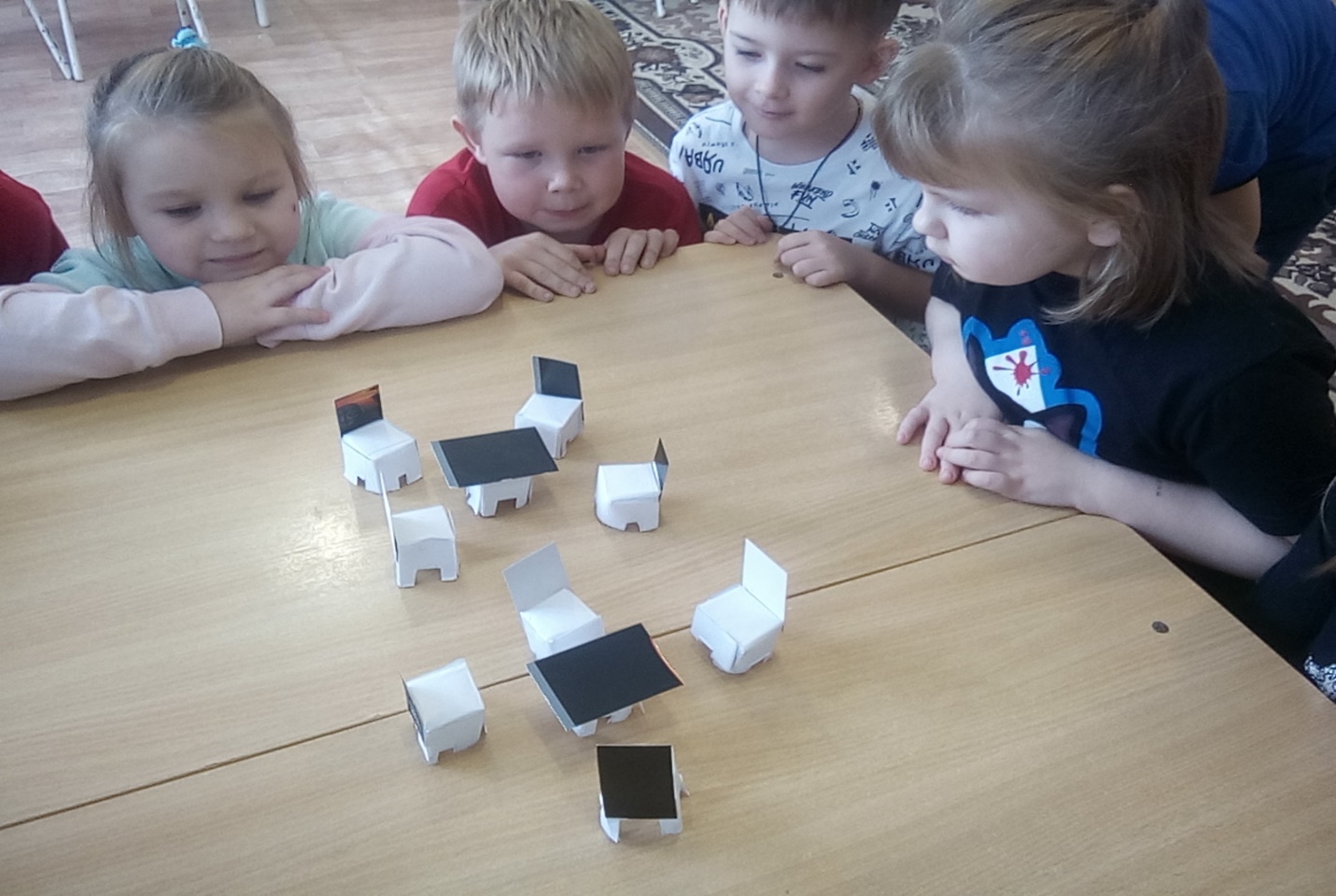 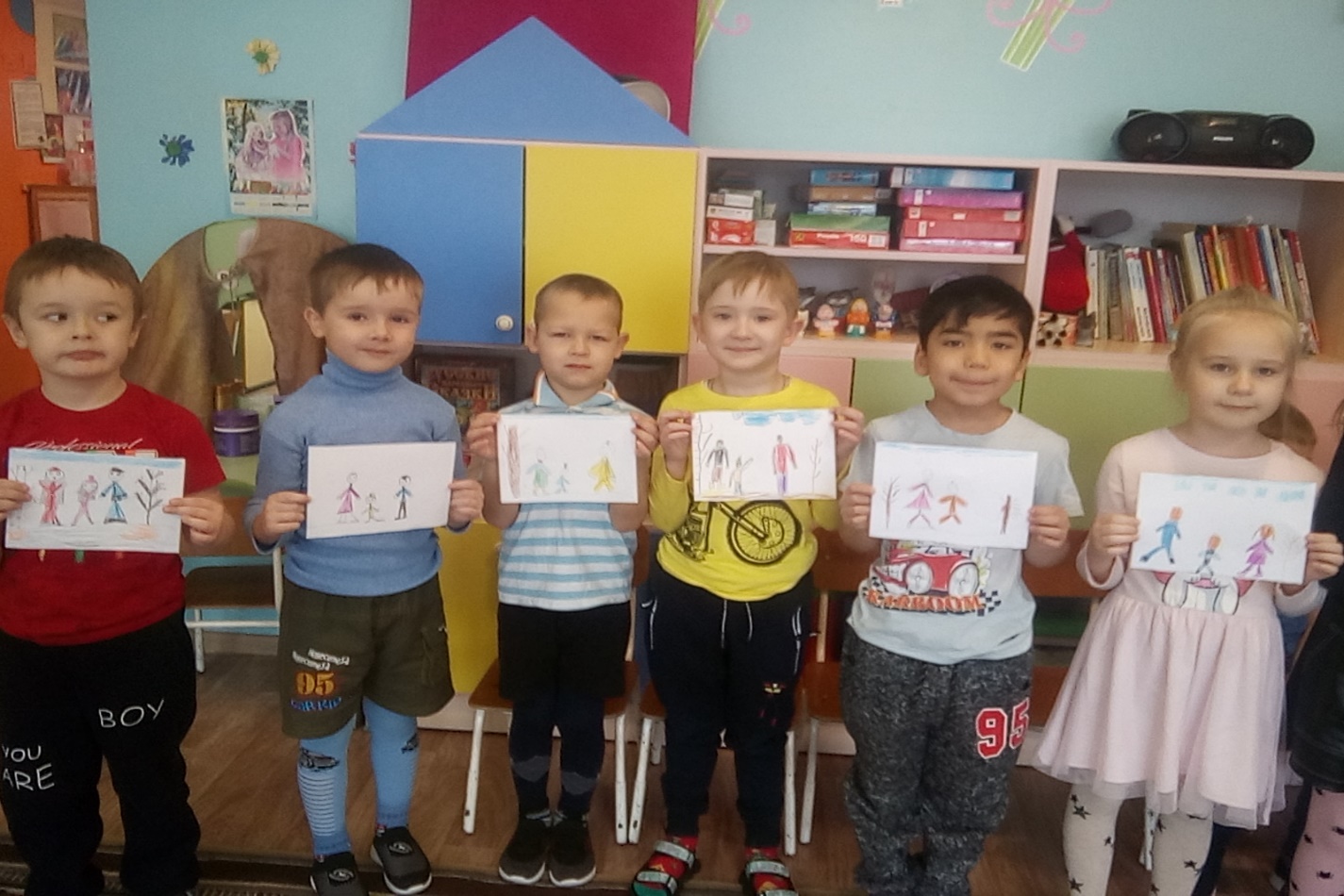 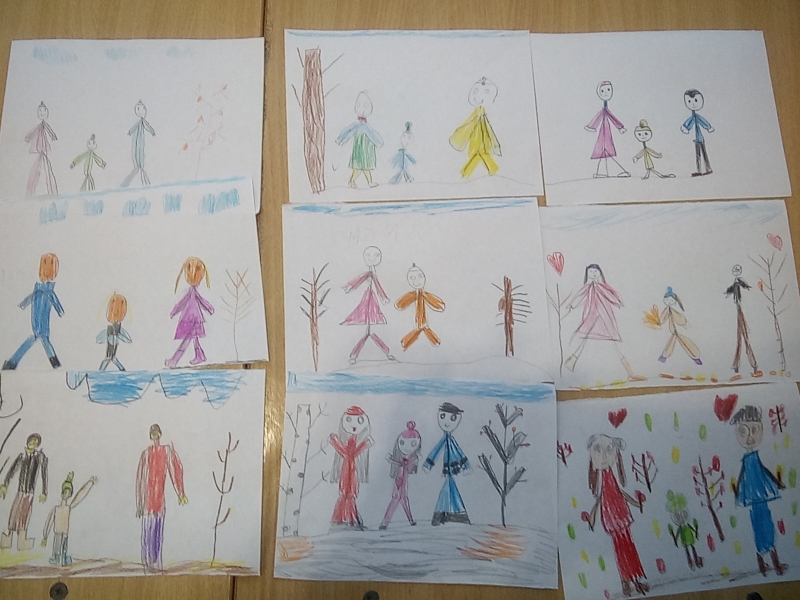 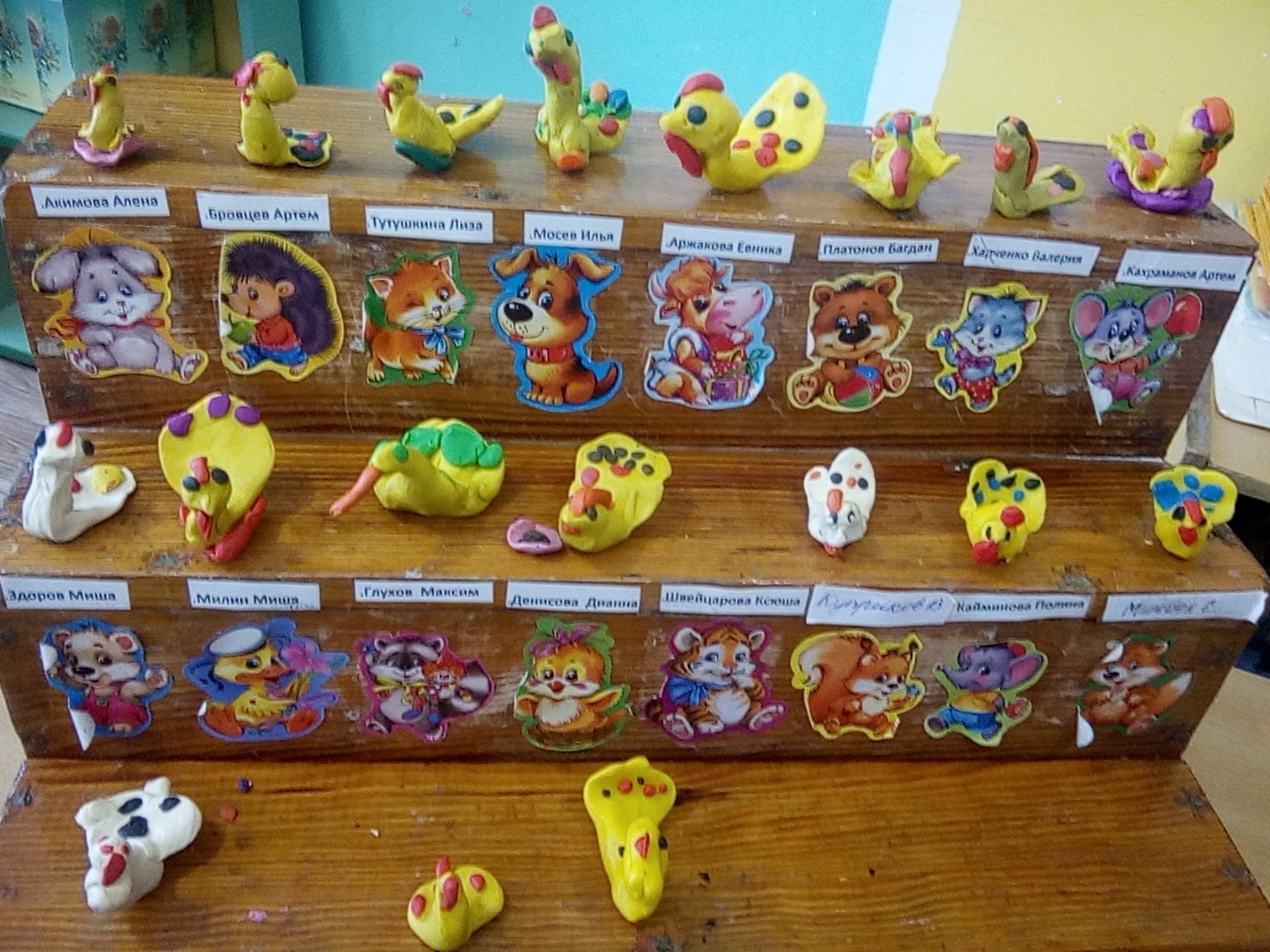 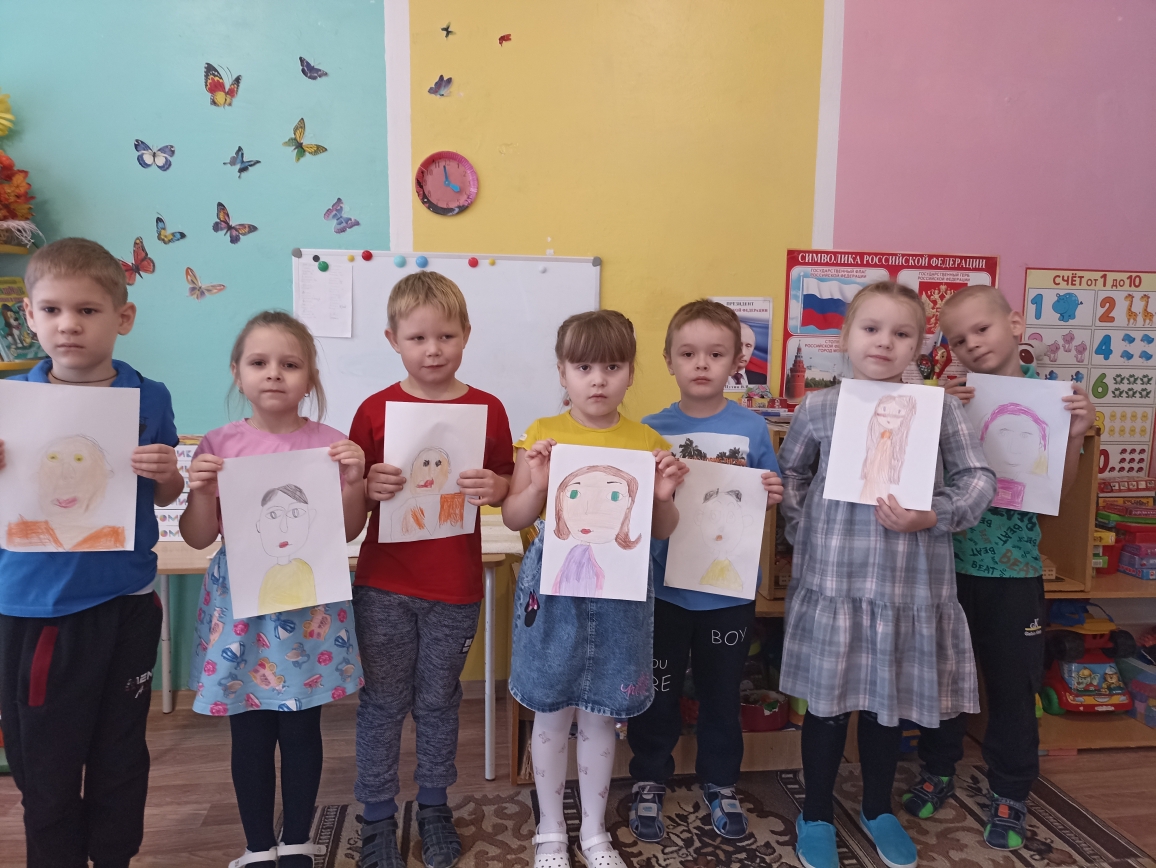 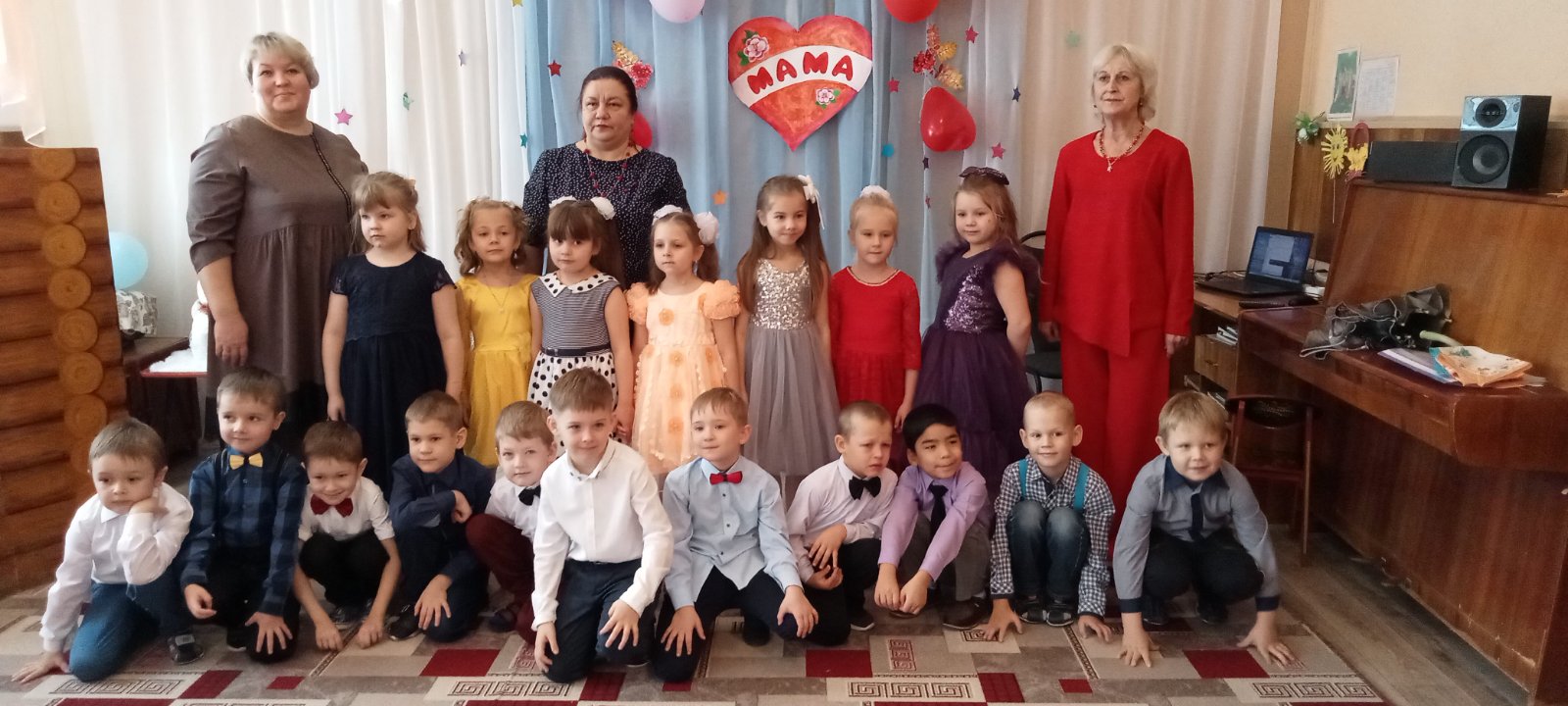 